Тема:Основные приемы развития в музыке. Мотив, фраза, предложение. 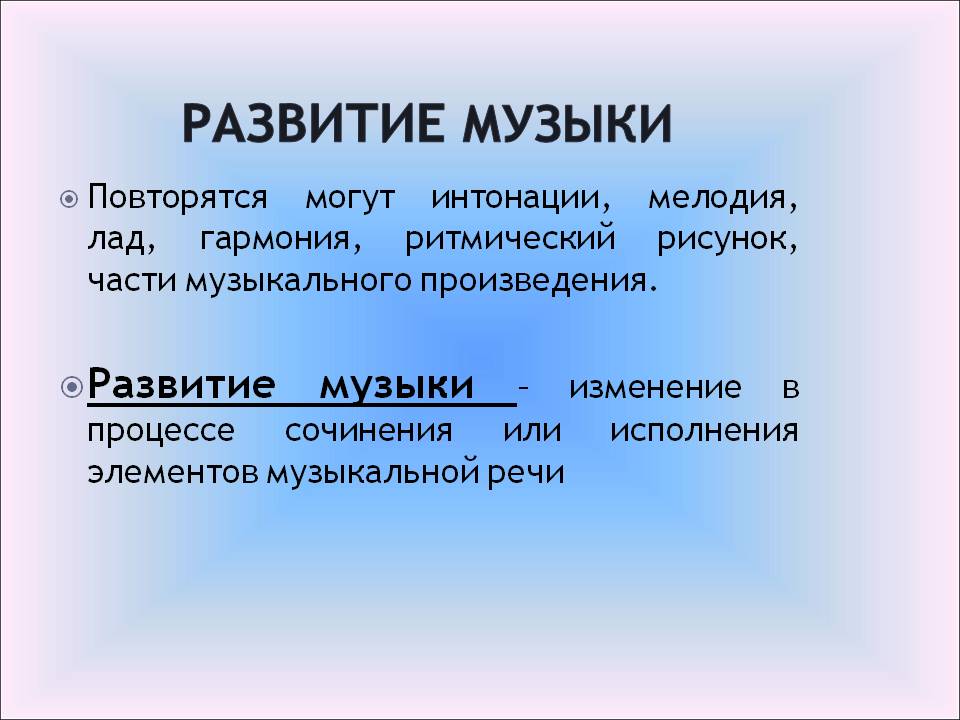  Музыка – искусство, которое раскрывается перед слушателем в движении, постепенно, шаг за шагом, звук за звуком. Поэтому нет музыки без развития, даже когда она стремится изобразить полный покой, неподвижность.Существует несколько видов музыкального развития:Исполнительское;Гармоническое;Тембровое;Фактурное;Динамическое;Темповое;Ритмическое;Изменение формы ;Повторение;Ладовое развитие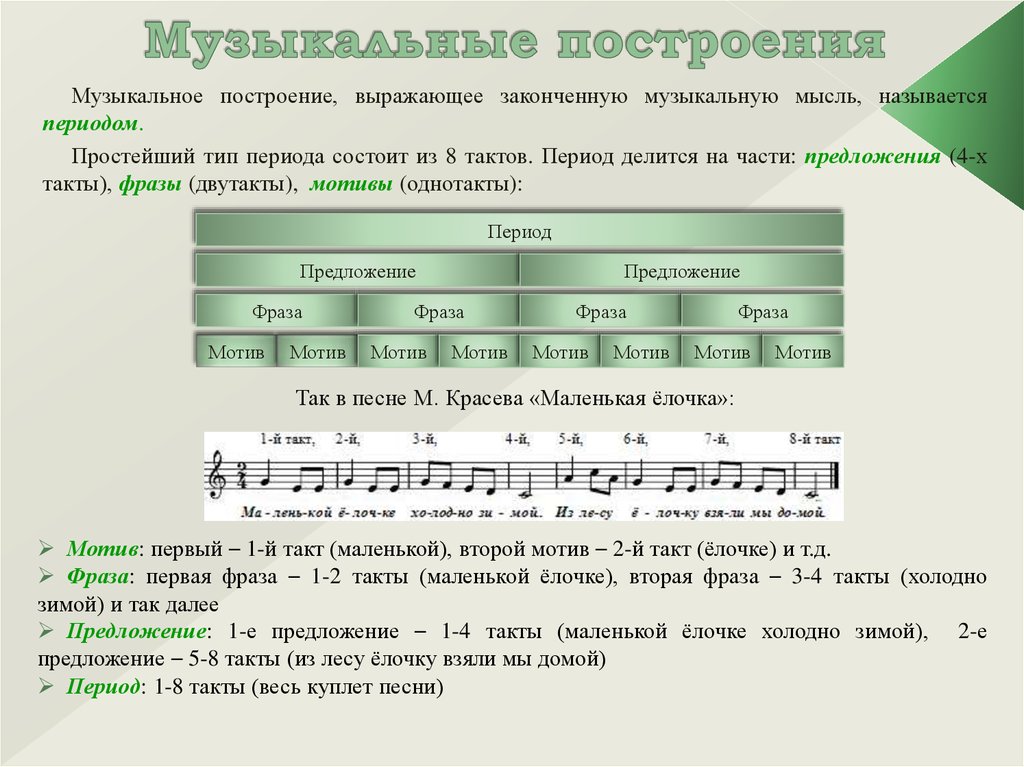 Рассмотрим пример исполнительского развития музыки. Для этого давайте послушаем песню Л. Книппера «Почему медведь зимой спит». https://youtu.be/GZAKysU1MkI  Мелодия у куплетов одна и та же, но поются они по-разному в зависимости от текстов куплетов.В первом куплете нарисована картина спокойного леса. Медведь тихо идёт домой, в свою берлогу, таким же спокойным должно быть и звучание музыки.В самом конце второго куплета – происшествие: медведь наступил лисе на хвост. В жизни лесных обитателей переполох, шум гам. Так же должна прозвучать и музыка: быстро, взволнованно, шумно.А в третьем куплете медведь залез в берлогу, заснул и в лесу стало спокойнее, чем в первом куплете. Послушайте, как я исполню 3-ий куплет.Эта песня является ярким примером исполнительского развития музыки. Композитор сочинил для трёх куплетов одинаковую музыку, но исполнение внесло в неё развитие – движение, изменение характера.